Решения задач 3-го этапа школы “Юный Физик” 2018 г.Задача №1В момент достижения телом точки B на него, наряду с силой тяжести  и силой реакции  полусферы, начинает действовать сила трения , направленная горизонтально (рис. 21). Тогда второй закон Ньютона в проекциях на горизонтальное и вертикальное направления принимает вид                                                                        (1)Здесь  и   – тангенциальное и нормальное ускорения тела в точке B.Нормальное ускорение , где R – радиус полусферы, V – скорость, с которой тело прибыло в точку B. Так как на участке AB силы трения отсутствуют, то ее нетрудно найти из закона сохранения энергии                                      .Отсюда                   .Тангенциальное ускорение найдем используя уравнения системы (1) Следовательно, полное ускорение тела в точке B,а его направление определяется углом .Задача №2Данная задача решается очень легко если использовать простейшие сведения из высшей математики. Действительно, мгновенная скорость муравья на расстоянии  от центра муравейника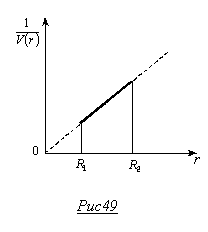 ,                              (1)где  – коэффициент пропорциональности, определяемый из условия, что на расстоянии  скорость муравья .Переписав (1) в виде  и интегрируя обе части этого выражения, получаем			(2)Однако для школьников, не знакомых с понятием интеграла, такой путь  решения невозможен. Поэтому для его отыскания следует воспользоваться понятием среднего значения функции на интервале.В данном случае удобно искать среднее значение функции,растущей с ростом по линейному закону (рис. 49).На интервале  оно равно                         (3)Из (3), учитывая, что , находим среднюю скорость  движения муравья между точками и Следовательно, искомое время,что совпадает с (2). Подставив численные данные, получаем .Задача №3Учитывая характер процессов и определение КПД для цикла 1-2-3-1 запишем                        (1)Аналогично, для цикла 1-3-4-1                        (2)Искомый КПД цикла 1-2-3-4-1                       (3)Учитывая, что , из (1) и (2) нетрудно получить                            (4)Подставив (4) в (3) находим, что.Задача №4Так как задача симметрична, то достаточно рассмотреть падение одной из частиц. После того как частица влетает в конденсатор, она  начнет двигаться по параболе под действием силы  со стороны поля конденсатора (рис. 94). Для выявления этого обстоятельства читателю полезно провести аналогию между движением рассматриваемой частицы и движением тела брошенного под углом к горизонту в поле силы тяжести.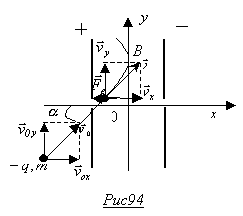 Геометрически факт столкновения частиц означает, что их траектории пересекаются или, в крайнем случае, касаются друг друга в некоторой точке В, лежащей на оси симметрии OY. Для того чтобы траектории частиц касались друг друга в точке В необходимо, чтобы проекции скоростей частиц на ось OX в этой точке были равны нулю.Так как сила  не изменяет вертикальной составляющей скорости движения частицы, то по закону сохранения и превращения энергии,                 (1)где А – работа совершаемая частицей против силы Учитывая, что  и  перепишем (1) в видеОтсюда           (2)При значениях  горизонтальная составляющая  скорости частицы обратится в нуль раньше, чем частица достигнет оси симметрии OY. Следовательно столкновение частиц будет возможно, если Задача №5Рассмотрим смещение блока с грузом на величину . В этом случае суммарная деформация пружин равна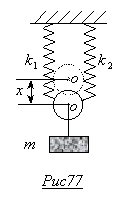                            ,                  (1)где и  – удлинения пружин с жесткостьюи  соответственно.Силы упругости, возникающие при этом в пружинах,                        одинаковы и равны по модулю силе  натяжения нити               (2)Из (1) и (2) находимСила , действующая на блок с грузом, равна по абсолютной величине , то есть                    (3)Из (3) видно, что колебания блока с грузом можно рассматривать как колебания груза массы  на пружине с жесткостью . Период колебаний такого “пружинного маятника”.Задача №6Пусть  – масса одной ложки воды,  – температура горячей воды вливаемой в калориметр,  – начальная температура калориметра.Уравнение теплового баланса системы вода-калориметр после вливания первой ложки воды                                              (1)Здесь  – теплоемкость калориметра,  – удельная теплоемкость воды.Аналогично, после вливания второй ложки воды;                   (2)после вливания третьей ложки        ,          (3)где  – соответствующее изменение температуры калориметра, и т.д.Из (1)–(3) ясно, что после вливания ложки воды соответствующее -ое уравнение имеет вид           (4)Таким образом процесс последовательного вливания ложек воды в калориметр описывается системой  уравнений типа уравнения (4). Запишем ее в явном виде, предварительно преобразовав каждое из уравнений к удобной для дальнейшей работы форме:Тогда, сложив уравнения системы (5), имеем;            (6)где  – изменение температуры калориметра после добавления только  ложки воды.Отсюда, для изменения температуры калориметра после вливания  ложек воды, получаем    ,                            (7)где введены обозначения  и .Для определения неизвестных  и  воспользуемся первым и вторым уравнениями системы (5), которые, с учетом принятых обозначений, принимают вид                       (8)Из (8) следует, что;                         (9)и, после подстановки (9) в (7), окончательно получаем                          (10)Решая уравнение (10) относительно , получаем.При , ,  находим, что  ложек.